REKLAMÁCIATento formulár použite v prípade, že uplatňujete práva zo zodpovednosti za vady, ktoré sa vyskytnú natovare zakúpenom na www.manumi.sk, v lehote do 24 mesiacov od jeho prevzatia. Tento formulárčitateľne vyplňte a zašlite na adresu predávajúceho spoločne s reklamovaným tovarom. Odporúčame odoslať zásielku doporučene z dôvodu možnosti sledovania stavu jej doručenia predávajúcemu.Predávajúci = adresát reklamovaného tovaru:Manumi., Třebohostická 564/9, 100 00 Praha 10, Česká republika, tel: +421 222 205 167Oznamujem, že uplatňujem práva zo zodpovednosti za vady.Tovar reklamujem z týchto dôvodov: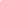 funkčná vada (tovar nie použiteľný pre svoj účel)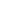 tovar prišiel poškodený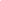 obdržal(a) som iný tovar/výrobok/sadu, než som si objednal(a)iné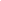 číslo objednávky:  ______________________________________________________________________Kupujúci = odosielateľ reklamovaného tovaru:Meno a priezvisko: _____________________________________________________________________Číslo účtu pre zaslanie náhrady za reklamovaný tovar: _________________________________________Názov banky: __________________________________________________________________________Dátum odoslania reklamovaného tovaru: _________________________________________________________________________________________________________________________________________Vaša poznámka: